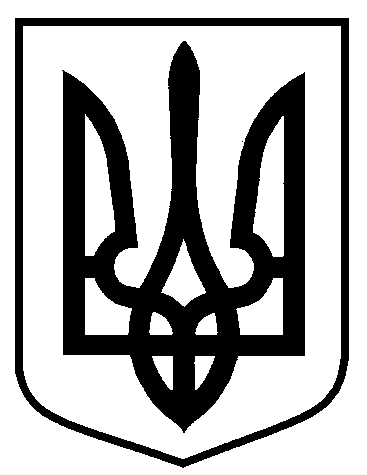 Сумська міська радаВиконавчий комітетРІШЕННЯвід 28.08.2019  № 494         З метою уточнення положень генерального плану міста Суми, визначення планувальної організації, просторової композиції та параметрів забудови території між вулицею Харківською, проспектом Михайла Лушпи і вулицею Івана Сірка у м. Суми, на виконання рішення Сумської міської ради від 26.03.2014 № 3198-МР «Про розроблення містобудівної документації «Детальний план території між вулицею Харківська та проспектом Михайла Лушпи у м. Суми» (зі змінами), враховуючи результати громадського обговорення містобудівної документації, розміщеної на офіційному сайті Сумської міської ради, та рекомендації архітектурно-містобудівної ради при управлінні архітектури та містобудування Сумської міської ради (протокол від 06.08.2019 № 9), відповідно до статей 19, 20, 21 Закону України «Про регулювання містобудівної діяльності», розділу ІV Порядку розроблення містобудівної документації, затвердженого наказом Міністерства регіонального розвитку, будівництва та житлово-комунального господарства України від 16.11.2011№ 290, керуючись статтею 40 Закону України «Про місцеве самоврядування в Україні», виконавчий комітет Сумської міської радиВИРІШИВ:	1. Затвердити містобудівну документацію «Детальний план території між вулицею Харківською, проспектом Михайла Лушпи і вулицею Івана Сірка        у м. Суми» (пояснювальна записка, графічні матеріали), розроблену ФОП Біленко О.І., з урахуванням її почергової реалізації 5 чергами забудови з об’єктами будівництва та фінансування об’єктів соціальної та інженерно-транспортної інфраструктури, передбачених документацією, за рахунок дольової участі ПАТ «Сумбуд» у розмірі 4 відсотків від загальної вартості будівництва з урахуванням пайових внесків (черговість забудови території, охопленій містобудівною документацією «Детальний план території між вулицею Харківською, проспектом Михайла Лушпи і вулицею Івана Сірка у м. Суми» та креслення «Черги забудови (на відмітці 132,35) М1:1000» додаються).	2. Управлінню архітектури та містобудування Сумської міської ради (Кривцов А.В.), департаменту комунікацій та інформаційної політики Сумської міської ради (Кохан А.І.) забезпечити доступність матеріалів «Детальний план території між вулицею Харківською, проспектом Михайла Лушпи і вулицею Івана Сірка у м. Суми», шляхом їх розміщення у друкованих засобах масової інформації, на офіційному сайті Сумської міської ради, а також у загальнодоступному місці.	3. Управлінню архітектури та містобудування Сумської міської ради (Кривцов А.В.) при видачі містобудівних умов та обмежень на проектування об’єктів будівництва керуватися пунктом 1 даного рішення.		4. Дане рішення набирає чинності з моменту оприлюднення.	5. Організацію виконання даного рішення покласти на першого заступника міського голови Войтенка В.В.Міський  голова                                                                                 О.М. ЛисенкоКривцов 700-103Розіслати: Кривцову А В., Войтенку В.В., Кохан А.І.Про затвердження містобудівної документації «Детальний план території між вулицею Харківською, проспектом Михайла Лушпи і вулицею Івана Сірка у м. Суми»      